Compare compressions/rarefactions in a longitudinal travelling wave with crests/troughs in a transverse travelling waveThe displacements at a certain instant along a longitudinal travelling wave: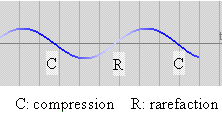 Crests/troughs in a transverse travelling waveCompressions/rarefactions in a longitudinal travelling wave(1) SeparationThe separation between two adjacent crests or troughs is the wavelength.The separation between two adjacent compressions or rarefactions is the wavelength.(2) Displacement from equilibrium position The greatestZero(3) SpeedZeroThe greatest